SEC Form 4FORM 4Check this box if no longer subject to Section 16. Form 4 or Form 5 obligations may continue. See Instruction 1(b).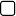 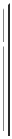 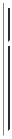 or Section 30(h) of the Investment Company Act of 1940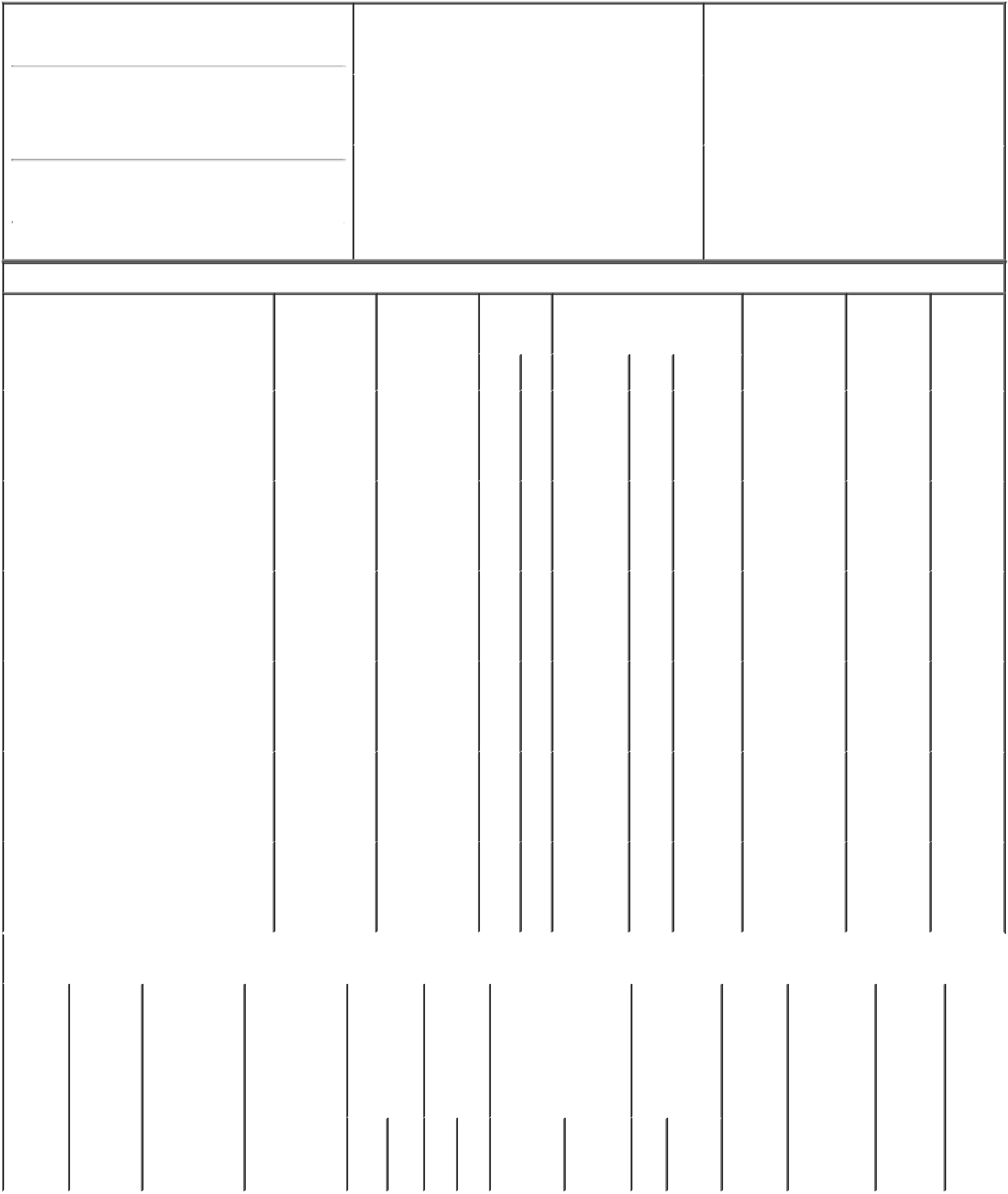 1. Name and Address of Reporting Person*LUND STEVEN(Last)	(First)	(Middle)C/O NU SKIN ENTERPRISES, INC.75 WEST CENTER STREETLine)X	Form filed by One Reporting PersonForm filed by More than One ReportingPersonTable I - Non-Derivative Securities Acquired, Disposed of, or Beneficially Owned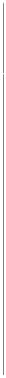 Explanation of Responses:Sale pursuant to a Rule 10b5-1 plan.The price reported in Column 4 is a weighted average price. These shares were sold in multiple transactions at prices ranging from $43.32 to $44.31, inclusive. The Reporting Person undertakes to provide to the Issuer, any security holder of the Issuer, or the staff of the Securities and Exchange Commission, upon request, full information regarding the number of shares sold at each separate price within this range.SJL NS-Holdings is a family limited liability company which is owned and controlled by the Reporting Person and his immediate family.The price reported in Column 4 is a weighted average price. These shares were sold in multiple transactions at prices ranging from $44.32 to $44.63, inclusive. The Reporting Person undertakes to provide to the Issuer, any security holder of the Issuer, or the staff of the Securities and Exchange Commission, upon request, full information regarding the number of shares sold at each separate price within this range.The price reported in Column 4 is a weighted average price. These shares were sold in multiple transactions at prices ranging from $43.38 to $44.37, inclusive. The Reporting Person undertakes to provide to the Issuer, any security holder of the Issuer, or the staff of the Securities and Exchange Commission, upon request, full information regarding the number of shares sold at each separate price within this range.This report should not be deemed an admission that the Reporting Person is the beneficial owner of such securities for purpose of Section 16 or for any other purpose.The price reported in Column 4 is a weighted average price. These shares were sold in multiple transactions at prices ranging from $44.39 to $44.90, inclusive. The Reporting Person undertakes to provide to the Issuer, any security holder of the Issuer, or the staff of the Securities and Exchange Commission, upon request, full information regarding the number of shares sold at each separate price within this range./s/Gregory Belliston as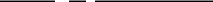 Attorney-in-Fact for Steven J.  06/15/2022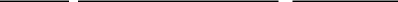 Lund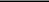 ** Signature of Reporting Person	DateReminder: Report on a separate line for each class of securities beneficially owned directly or indirectly.* If the form is filed by more than one reporting person, see Instruction 4 (b)(v).Intentional misstatements or omissions of facts constitute Federal Criminal Violations See 18 U.S.C. 1001 and 15 U.S.C. 78ff(a). Note: File three copies of this Form, one of which must be manually signed. If space is insufficient, see Instruction 6 for procedure.Persons who respond to the collection of information contained in this form are not required to respond unless the form displays a currently valid OMB Number.UNITED STATES SECURITIES AND EXCHANGE COMMISSIONWashington, D.C. 20549Washington, D.C. 20549OMB APPROVALOMB APPROVALOMB APPROVALOMB APPROVALOMB APPROVALOMB APPROVALSTATEMENT OF CHANGES IN BENEFICIAL OWNERSHIPSTATEMENT OF CHANGES IN BENEFICIAL OWNERSHIPOMB Number:3235-0287STATEMENT OF CHANGES IN BENEFICIAL OWNERSHIPEstimated average burdenEstimated average burdenEstimated average burdenEstimated average burdenEstimated average burdenEstimated average burdenFiled pursuant to Section 16(a) of the Securities Exchange Act of 1934hours per response:0.5Filed pursuant to Section 16(a) of the Securities Exchange Act of 1934Filed pursuant to Section 16(a) of the Securities Exchange Act of 1934(Street)(Street)PROVOUT84601(City)(State)(Zip)2.2.Issuer Name and Ticker or Trading SymbolIssuer Name and Ticker or Trading Symbol5.Relationship of Reporting Person(s) to IssuerRelationship of Reporting Person(s) to IssuerRelationship of Reporting Person(s) to IssuerNU SKIN ENTERPRISES, INC. [ NUS ]NU SKIN ENTERPRISES, INC. [ NUS ]NU SKIN ENTERPRISES, INC. [ NUS ](Check all applicable)(Check all applicable)(Check all applicable)(Check all applicable)(Check all applicable)(Check all applicable)X   DirectorX   Director10% OwnerX   DirectorX   Director10% OwnerXOfficer (give titleOther (specify3.3.Date of Earliest Transaction (Month/Day/Year)Date of Earliest Transaction (Month/Day/Year)Xbelow)below)3.3.Date of Earliest Transaction (Month/Day/Year)Date of Earliest Transaction (Month/Day/Year)below)below)06/13/202206/13/202206/13/2022Exec. Chairman of the BoardExec. Chairman of the Board4.4.If Amendment, Date of Original Filed (Month/Day/Year)If Amendment, Date of Original Filed (Month/Day/Year)6.Individual or Joint/Group Filing (Check ApplicableIndividual or Joint/Group Filing (Check ApplicableIndividual or Joint/Group Filing (Check Applicable1. Title of Security (Instr. 3)1. Title of Security (Instr. 3)1. Title of Security (Instr. 3)2. Transaction2. Transaction2A. Deemed2A. Deemed2A. Deemed3.4. Securities Acquired (A) or4. Securities Acquired (A) or4. Securities Acquired (A) or4. Securities Acquired (A) or5. Amount of5. Amount of6. Ownership6. Ownership7. Nature of7. Nature of7. Nature ofDateExecution Date,Execution Date,Execution Date,TransactionDisposed Of (D) (Instr. 3, 4 and 5)Disposed Of (D) (Instr. 3, 4 and 5)Disposed Of (D) (Instr. 3, 4 and 5)Disposed Of (D) (Instr. 3, 4 and 5)Disposed Of (D) (Instr. 3, 4 and 5)SecuritiesSecuritiesForm: DirectForm: DirectIndirectIndirectIndirect(Month/Day/Year)(Month/Day/Year)if anyCode (Instr.BeneficiallyBeneficially(D) or Indirect(D) or IndirectBeneficialBeneficialBeneficial(Month/Day/Year)(Month/Day/Year)(Month/Day/Year)8)Owned FollowingOwned Following(I) (Instr. 4)(I) (Instr. 4)OwnershipOwnershipOwnershipReportedReported(Instr. 4)(Instr. 4)(Instr. 4)ReportedReported(Instr. 4)(Instr. 4)(Instr. 4)Code  VAmount(A) orPricePriceTransaction(s)Transaction(s)Code  VAmount(D)PricePrice(Instr. 3 and 4)(Instr. 3 and 4)(D)(Instr. 3 and 4)(Instr. 3 and 4)By SJLBy SJLBy SJLClass A Common StockClass A Common StockClass A Common Stock06/13/202206/13/2022S35,573(1)D$43.75(2)$43.75(2)$43.75(2)143,876143,876INS-NS-NS-Class A Common StockClass A Common StockClass A Common Stock06/13/202206/13/2022S35,573(1)D$43.75(2)$43.75(2)$43.75(2)143,876143,876IHoldingsHoldingsHoldingsHoldingsHoldingsHoldingsL.L.C.(3)By SJLBy SJLBy SJLClass A Common StockClass A Common StockClass A Common Stock06/13/202206/13/2022S2,927(1)D$44.47(4)$44.47(4)$44.47(4)140,949140,949INS-NS-NS-Class A Common StockClass A Common StockClass A Common Stock06/13/202206/13/2022S2,927(1)D$44.47(4)$44.47(4)$44.47(4)140,949140,949IHoldingsHoldingsHoldingsHoldingsHoldingsHoldingsL.L.C.(3)By S&KBy S&KBy S&KClass A Common StockClass A Common StockClass A Common Stock06/13/202206/13/2022S11,581(1)D$43.85(5)$43.85(5)$43.85(5)28,41928,419IRhinoRhinoRhinoClass A Common StockClass A Common StockClass A Common Stock06/13/202206/13/2022S11,581(1)D$43.85(5)$43.85(5)$43.85(5)28,41928,419ICompanyCompanyCompanyCompanyCompanyCompanyLLC(6)By S&KBy S&KBy S&KClass A Common StockClass A Common StockClass A Common Stock06/13/202206/13/2022S1,219(1)D$44.5(7)$44.5(7)$44.5(7)27,20027,200IRhinoRhinoRhinoClass A Common StockClass A Common StockClass A Common Stock06/13/202206/13/2022S1,219(1)D$44.5(7)$44.5(7)$44.5(7)27,20027,200ICompanyCompanyCompanyCompanyCompanyCompanyLLC(6)By SJLBy SJLBy SJLClass A Common StockClass A Common StockClass A Common Stock06/15/202206/15/2022S195(1)D$45140,754140,754INS-NS-NS-Class A Common StockClass A Common StockClass A Common Stock06/15/202206/15/2022S195(1)D$45140,754140,754IHoldingsHoldingsHoldingsHoldingsHoldingsHoldingsL.L.C.(3)By S&KBy S&KBy S&KClass A Common StockClass A Common StockClass A Common Stock06/15/202206/15/2022S200(1)D$4527,00027,000IRhinoRhinoRhinoClass A Common StockClass A Common StockClass A Common Stock06/15/202206/15/2022S200(1)D$4527,00027,000ICompanyCompanyCompanyCompanyCompanyCompanyLLC(6)LLC(6)LLC(6)Table II - Derivative Securities Acquired, Disposed of, or Beneficially OwnedTable II - Derivative Securities Acquired, Disposed of, or Beneficially OwnedTable II - Derivative Securities Acquired, Disposed of, or Beneficially OwnedTable II - Derivative Securities Acquired, Disposed of, or Beneficially OwnedTable II - Derivative Securities Acquired, Disposed of, or Beneficially OwnedTable II - Derivative Securities Acquired, Disposed of, or Beneficially OwnedTable II - Derivative Securities Acquired, Disposed of, or Beneficially OwnedTable II - Derivative Securities Acquired, Disposed of, or Beneficially OwnedTable II - Derivative Securities Acquired, Disposed of, or Beneficially OwnedTable II - Derivative Securities Acquired, Disposed of, or Beneficially OwnedTable II - Derivative Securities Acquired, Disposed of, or Beneficially OwnedTable II - Derivative Securities Acquired, Disposed of, or Beneficially OwnedTable II - Derivative Securities Acquired, Disposed of, or Beneficially OwnedTable II - Derivative Securities Acquired, Disposed of, or Beneficially Owned(e.g., puts, calls, warrants, options, convertible securities)(e.g., puts, calls, warrants, options, convertible securities)(e.g., puts, calls, warrants, options, convertible securities)(e.g., puts, calls, warrants, options, convertible securities)(e.g., puts, calls, warrants, options, convertible securities)(e.g., puts, calls, warrants, options, convertible securities)(e.g., puts, calls, warrants, options, convertible securities)(e.g., puts, calls, warrants, options, convertible securities)(e.g., puts, calls, warrants, options, convertible securities)(e.g., puts, calls, warrants, options, convertible securities)1. Title of2.3. Transaction3A. Deemed4.5. Number5. Number6. Date Exercisable and6. Date Exercisable and7. Title and7. Title and7. Title and8. Price of8. Price of9. Number of9. Number of10.11. Nature11. Nature11. NatureDerivativeConversionDateExecution Date,TransactionTransactionofofExpiration DateExpiration DateAmount ofAmount ofAmount ofDerivativeDerivativederivativeOwnership  of IndirectOwnership  of IndirectOwnership  of IndirectOwnership  of IndirectSecurityor Exercise(Month/Day/Year)if anyCode (Instr.Code (Instr.DerivativeDerivative(Month/Day/Year)(Month/Day/Year)SecuritiesSecuritiesSecuritiesSecuritySecuritySecuritiesForm:BeneficialBeneficialBeneficial(Instr. 3)Price of(Month/Day/Year)8)SecuritiesSecuritiesUnderlyingUnderlyingUnderlying(Instr. 5)(Instr. 5)BeneficiallyBeneficiallyDirect (D)OwnershipOwnershipOwnershipDerivativeAcquiredAcquiredDerivativeDerivativeDerivativeOwnedor Indirect(Instr. 4)(Instr. 4)(Instr. 4)Security(A) or(A) orSecurity (Instr.Security (Instr.Security (Instr.Following(I) (Instr. 4)(I) (Instr. 4)(I) (Instr. 4)(I) (Instr. 4)DisposedDisposed3 and 4)3 and 4)3 and 4)Reportedof (D)of (D)Transaction(s)Transaction(s)(Instr. 3, 4(Instr. 3, 4(Instr. 4)and 5)and 5)AmountAmountororNumberNumberDateExpirationofofCodeV(A)   (D)(A)   (D)ExercisableDateTitleSharesShares